Зарегистрировано в Минюсте России 19 февраля 2013 г. N 27191МИНИСТЕРСТВО ЗДРАВООХРАНЕНИЯ РОССИЙСКОЙ ФЕДЕРАЦИИПРИКАЗот 20 декабря 2012 г. N 1074нОБ УТВЕРЖДЕНИИ СТАНДАРТАСПЕЦИАЛИЗИРОВАННОЙ МЕДИЦИНСКОЙ ПОМОЩИ ДЕТЯМ ПРИ ЗАДЕРЖКЕПОЛОВОГО РАЗВИТИЯВ соответствии со статьей 37 Федерального закона от 21 ноября 2011 г. N 323-ФЗ "Об основах охраны здоровья граждан в Российской Федерации" (Собрание законодательства Российской Федерации, 2011, N 48, ст. 6724; 2012, N 26, ст. 3442, 3446) приказываю:Утвердить стандарт специализированной медицинской помощи детям при задержке полового развития согласно приложению.МинистрВ.И.СКВОРЦОВАПриложениек приказу Министерства здравоохраненияРоссийской Федерацииот 20 декабря 2012 г. N 1074нСТАНДАРТСПЕЦИАЛИЗИРОВАННОЙ МЕДИЦИНСКОЙ ПОМОЩИ ДЕТЯМ ПРИ ЗАДЕРЖКЕПОЛОВОГО РАЗВИТИЯКатегория возрастная: детиПол: женскийФаза: любаяСтадия: любаяОсложнения: вне зависимости от осложненийВид медицинской помощи: специализированная медицинская помощьУсловия оказания медицинской помощи: стационарноФорма оказания медицинской помощи: плановаяСредние сроки лечения (количество дней): 21    Код по МКБ X <*>    Нозологические единицы     E23.0  Гипопитуитаризм                               E28.3  Первичная яичниковая недостаточность                               E30.0  Задержка полового созревания                               E89.3  Гипопитуитаризм, возникший после                                      медицинских процедур                               Q50.0  Врожденное отсутствие яичника                               Q56.0  Гермафродитизм, не классифицированный                                      в других рубриках                               Q87.1  Синдромы врожденных аномалий,                                      проявляющихся преимущественно                                      карликовостью                               Q96    Синдром Тернера                               Q97.3  Женщина с 46,XY-кариотипом                               Q99.0  Мозаик [химера] 46,XX/46,XY                               Q99.1  46,XX истинный гермафродит1. Медицинские мероприятия для диагностики заболевания, состояния--------------------------------<1> Вероятность предоставления медицинских услуг или назначения лекарственных препаратов для медицинского применения (медицинских изделий), включенных в стандарт медицинской помощи, которая может принимать значения от 0 до 1, где 1 означает, что данное мероприятие проводится 100% пациентов, соответствующих данной модели, а цифры менее 1 - указанному в стандарте медицинской помощи проценту пациентов, имеющих соответствующие медицинские показания.2. Медицинские услуги для лечения заболевания, состояния и контроля за лечением3. Перечень лекарственных препаратов для медицинского применения, зарегистрированных на территории Российской Федерации, с указанием средних суточных и курсовых доз4. Виды лечебного питания, включая специализированные продукты лечебного питания--------------------------------<*> Международная статистическая классификация болезней и проблем, связанных со здоровьем, X пересмотра.<**> Международное непатентованное или химическое наименование лекарственного препарата, а в случаях их отсутствия - торговое наименование лекарственного препарата.<***> Средняя суточная доза.<****> Средняя курсовая доза.Примечания:1. Лекарственные препараты для медицинского применения, зарегистрированные на территории Российской Федерации, назначаются в соответствии с инструкцией по применению лекарственного препарата для медицинского применения и фармакотерапевтической группой по анатомо-терапевтическо-химической классификации, рекомендованной Всемирной организацией здравоохранения, а также с учетом способа введения и применения лекарственного препарата. При назначении лекарственных препаратов для медицинского применения детям доза определяется с учетом массы тела, возраста в соответствии с инструкцией по применению лекарственного препарата для медицинского применения.2. Назначение и применение лекарственных препаратов для медицинского применения, медицинских изделий и специализированных продуктов лечебного питания, не входящих в стандарт медицинской помощи, допускаются в случае наличия медицинских показаний (индивидуальной непереносимости, по жизненным показаниям) по решению врачебной комиссии (часть 5 статьи 37 Федерального закона от 21 ноября 2011 г. N 323-ФЗ "Об основах охраны здоровья граждан в Российской Федерации" (Собрание законодательства Российской Федерации, 2011, N 48, ст. 6724; 2012, N 26, ст. 3442, 3446)).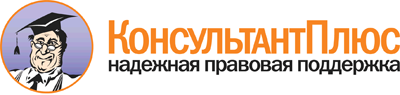  Приказ Минздрава России от 20.12.2012 N 1074н
"Об утверждении стандарта специализированной медицинской помощи детям при задержке полового развития"
(Зарегистрировано в Минюсте России 19.02.2013 N 27191) Документ предоставлен КонсультантПлюс

www.consultant.ru 

Дата сохранения: 21.07.2017 
 Прием (осмотр, консультация) врача-специалиста                           Прием (осмотр, консультация) врача-специалиста                           Прием (осмотр, консультация) врача-специалиста                           Прием (осмотр, консультация) врача-специалиста                                Код       медицинской      услуги      Наименование медицинской             услуги             Усредненный    показатель       частоты    предоставления <1> Усредненный  показатель    кратности   применения  B01.001.001   Прием (осмотр,              консультация) врача-        акушера-гинеколога          первичный                   1              1            B01.009.001   Прием (осмотр,              консультация) врача-        детского онколога первичный 0,1            1            B01.019.001   Прием (осмотр,              консультация) врача-        генетика                    0,5            1            B01.023.001   Прием (осмотр,              консультация) врача-        невролога первичный         0,5            1            B01.031.001   Прием (осмотр,              консультация) врача-        педиатра первичный          0,4            1            B01.034.001   Прием (осмотр,              консультация) врача-        психотерапевта первичный    0,5            1            B01.035.003   Прием (осмотр,              консультация) врача-        психиатра детского          первичный                   0,1            1            B01.058.001   Прием (осмотр,              консультация) врача-        эндокринолога первичный     0,6            1            B01.058.003   Прием (осмотр,              консультация) врача-        детского эндокринолога      первичный                   0,4            1            Лабораторные методы исследования                                         Лабораторные методы исследования                                         Лабораторные методы исследования                                         Лабораторные методы исследования                                              Код       медицинской      услуги      Наименование медицинской             услуги             Усредненный    показатель       частоты    предоставления  Усредненный  показатель    кратности   применения  A09.05.064    Исследование уровня общего  тироксина (T4) сыворотки    крови                       0,8            1            A09.05.065    Исследование тиреотропина   сыворотки крови             0,8            1            A09.05.066    Исследование уровня         соматотропного гормона в    крови                       0,8            1            A09.05.068    Исследование уровня         глюкокортикоидов в крови    0,8            1            A09.05.078    Исследование уровня общего  тестостерона в крови        0,8            1            A09.05.087    Исследование уровня         пролактина в крови          0,8            1            A09.05.131    Исследование уровня         лютеинизирующего гормона в  сыворотке крови             0,8            1            A09.05.132    Исследование уровня         фолликулостимулирующего     гормона в сыворотке крови   0,8            1            A09.05.136    Исследование уровня         свободного кортизола в      крови                       0,8            1            A09.05.139    Исследование уровня 17-     гидроксипрогестерона в      крови                       0,8            1            A09.05.149    Исследование уровня         дегидроэпиандростерона      сульфата в крови            0,8            1            A09.05.150    Исследование уровня         дигидротестостерона в крови 0,3            1            A09.05.153    Исследование уровня         прогестерона в крови        0,8            1            A09.05.154    Исследование уровня общего  эстрадиола в крови          0,8            1            A09.05.160    Исследование уровня         глобулина, связывающего     половые гормоны, в крови    0,8            1            A09.20.001    Микроскопическое            исследование влагалищных    мазков                      1              1            A12.05.013    Цитогенетическое            исследование (кариотип)     0,6            1            A12.05.056    Идентификация генов         0,6            1            A12.06.011    Проведение реакции          Вассермана (RW)             1              1            A26.06.036    Определение антигена к      вирусу гепатита B (HBsAg    Hepatitis B virus) в крови  1              1            A26.06.041    Определение антител классов M, G (IgM, IgG) к вирусному гепатиту C (Hepatitis C     virus) в крови              1              1            A26.06.048    Определение антител классов M, G (IgM, IgG) к вирусу    иммунодефицита человека     ВИЧ-1 (Human                immunodeficiency virus HIV  1) в крови                  1              1            B03.005.006   Коагулограмма               (ориентировочное            исследование системы        гемостаза)                  0,9            1            B03.016.003   Общий (клинический) анализ  крови развернутый           1              1            B03.016.004   Анализ крови биохимический  общетерапевтический         1              1            B03.016.006   Анализ мочи общий           1              1            Инструментальные методы исследования                                     Инструментальные методы исследования                                     Инструментальные методы исследования                                     Инструментальные методы исследования                                          Код       медицинской      услуги      Наименование медицинской             услуги             Усредненный    показатель       частоты    предоставления  Усредненный  показатель    кратности   применения  A03.20.004    Вагиноскопия                0,8            1            A03.20.005    Вульвоскопия                1              1            A04.03.003    Ультразвуковая              денситометрия               0,6            1            A04.20.001.001Ультразвуковое исследование матки и придатков           трансвагинальное            0,5            1            A06.03.030    Рентгенография запястья     0,8            1            A06.03.032    Рентгенография кисти руки   0,8            1            A06.03.061.001Рентгеноденситометрия       поясничного отдела          позвоночника                0,4            1            A06.03.061.002Рентгеноденситометрия       проксимального отдела       бедренной кости             0,4            1            Прием (осмотр, консультация) и наблюдение врача-специалиста              Прием (осмотр, консультация) и наблюдение врача-специалиста              Прием (осмотр, консультация) и наблюдение врача-специалиста              Прием (осмотр, консультация) и наблюдение врача-специалиста                   Код       медицинской      услуги      Наименование медицинской             услуги             Усредненный    показатель       частоты    предоставления  Усредненный  показатель    кратности   применения  B01.001.006   Ежедневный осмотр врачом-   акушером-гинекологом, с     наблюдением и уходом        среднего и младшего         медицинского персонала в    отделении стационара        1              20           B01.003.003   Суточное наблюдение врачом- анестезиологом-             реаниматологом              0,1            1            B01.019.001   Прием (осмотр,              консультация) врача-        генетика                    0,9            1            B01.031.002   Прием (осмотр,              консультация) врача-        педиатра повторный          0,4            1            B01.034.002   Прием (осмотр,              консультация) врача-        психотерапевта повторный    0,2            1            B01.035.004   Прием (осмотр,              консультация) врача-        психиатра детского          повторный                   0,1            1            B01.054.001   Осмотр (консультация)       врача-физиотерапевта        0,5            1            B01.058.004   Прием (осмотр,              консультация) врача-        детского эндокринолога      повторный                   0,5            1            Наблюдение и уход за пациентом медицинскими работниками со средним       (начальным) профессиональным образованием                                Наблюдение и уход за пациентом медицинскими работниками со средним       (начальным) профессиональным образованием                                Наблюдение и уход за пациентом медицинскими работниками со средним       (начальным) профессиональным образованием                                Наблюдение и уход за пациентом медицинскими работниками со средним       (начальным) профессиональным образованием                                     Код       медицинской      услуги      Наименование медицинской             услуги             Усредненный    показатель       частоты    предоставления  Усредненный  показатель    кратности   применения  A11.05.001    Взятие крови из пальца      0,8            1            A11.12.009    Взятие крови из             периферической вены         0,8            1            Лабораторные методы исследования                                         Лабораторные методы исследования                                         Лабораторные методы исследования                                         Лабораторные методы исследования                                              Код       медицинской      услуги      Наименование медицинской             услуги             Усредненный    показатель       частоты    предоставления  Усредненный  показатель    кратности   применения  A08.20.002    Морфологическое             исследование препарата      тканей матки, придатков,    стенки кишки                0,1            1            A08.20.005    Морфологическое             исследование препарата      тканей яичника              0,1            1            A08.20.008    Гистологическое             исследование препарата      удаленного новообразования  женских половых органов     0,1            1            A08.20.014    Цитологическое исследование препарата тканей яичников   0,1            1            A08.20.016    Гистохимическое             исследование препарата      тканей женских половых      органов                     0,1            1            A08.22.001    Определение уровня          рецепторов стероидных       гормонов                    0,2            1            A08.30.004    Иммуноцитохимическое        исследование материала      0,1            1            A08.30.008    Молекулярно-биологическое   исследование мутации генов  в тканях                    0,1            1            A08.30.013    Иммуногистохимическое       исследование материала      0,1            1            A09.05.056    Исследование уровня         инсулина плазмы крови       0,8            1            A09.05.067    Исследование уровня         адренокортикотропного       гормона в крови             0,2            1            A09.05.072    Исследование уровня         эстрогенов в крови          0,9            2            A09.05.089    Исследование уровня альфа-  фетопротеина в сыворотке    крови                       0,4            1            A09.05.090    Исследование уровня         хорионического              гонадотропина в крови       0,4            1            A09.05.109    Исследование альфа-1-       гликопротеина               (орозомукоида) в крови      0,4            1            A09.05.112    Исследование уровня         рилизинг-гормонов           гипоталамуса (либеринов) в  крови                       0,1            1            A09.05.113    Исследование уровня         ингибирующих гормонов       гипоталамуса (статинов) в   крови                       0,1            1            A09.05.136    Исследование уровня         свободного кортизола в      крови                       0,2            1            A09.05.146    Исследование уровня         андростендиона в крови      0,2            1            A09.05.147    Исследование уровня 3-      андростендиол глюкоронида в крови                       0,2            1            A09.05.153    Исследование уровня         прогестерона в крови        0,5            1            A09.05.195    Исследование уровня         ракового эмбрионального     антигена в крови            0,4            1            A09.05.199    Исследование уровня         опухолеассоциированных      антигенов в сыворотке крови 0,1            1            A09.05.202    Исследование уровня         антигена аденогенных раков  Ca 125 в крови              0,4            1            A09.05.203    Исследование уровня         антигена гранулезоклеточной опухоли ингибина B в крови  0,1            1            A09.05.205    Исследование уровня C-      пептида в крови             0,8            1            A09.20.001    Микроскопическое            исследование влагалищных    мазков                      1              2            A10.30.001    Макроскопическое            исследование удаленного     операционного материала     0,1            1            A12.05.010    Определение HLA-антигенов   0,1            1            A12.06.032    Исследование антител к      гормонам гипофиза в крови   0,1            1            A12.22.003    Определение реакции         соматотропного гормона на   гипергликемию               0,1            1            A12.22.004    Проведение пробы с          тиролиберином               0,1            1            A12.22.005    Проведение                  глюкозотолерантного теста   0,8            1            A12.26.012    Проведение пробы с          лекарственными препаратами  0,2            1            B03.016.003   Общий (клинический) анализ  крови развернутый           1              2            B03.016.004   Анализ крови биохимический  общетерапевтический         1              1            B03.016.006   Анализ мочи общий           1              2            Инструментальные методы исследования                                     Инструментальные методы исследования                                     Инструментальные методы исследования                                     Инструментальные методы исследования                                          Код       медицинской      услуги      Наименование медицинской             услуги             Усредненный    показатель       частоты    предоставления  Усредненный  показатель    кратности   применения  A03.20.004    Вагиноскопия                0,8            1            A03.20.005    Вульвоскопия                0,2            1            A04.20.001    Ультразвуковое исследование матки и придатков           трансабдоминальное          0,5            1            A05.23.001    Электроэнцефалография       0,9            1            A05.23.001.001Электроэнцефалография с     нагрузочными пробами        0,2            1            A05.23.002    Реоэнцефалография           0,9            1            A05.23.009.007Магнитно-резонансная        томография головного мозга  с контрастированием         топометрическая             0,3            1            A06.20.002.004Компьютерная томография     органов малого таза у       женщин с внутривенным       болюсным контрастированием, мультипланарной и           трехмерной реконструкцией   0,1            1            A06.20.004    Маммография                 0,2            1            Хирургические, эндоскопические, эндоваскулярные и другие методы лечения, требующие анестезиологического и/или реаниматологического сопровождения  Хирургические, эндоскопические, эндоваскулярные и другие методы лечения, требующие анестезиологического и/или реаниматологического сопровождения  Хирургические, эндоскопические, эндоваскулярные и другие методы лечения, требующие анестезиологического и/или реаниматологического сопровождения  Хирургические, эндоскопические, эндоваскулярные и другие методы лечения, требующие анестезиологического и/или реаниматологического сопровождения       Код       медицинской      услуги      Наименование медицинской             услуги             Усредненный    показатель       частоты    предоставления  Усредненный  показатель    кратности   применения  A03.14.001    Диагностическая             лапароскопия                0,1            1            A11.20.001    Биопсия яичника             0,05           1            A11.20.009    Зондирование матки          0,01           1            A16.20.002    Оофорэктомия                лапаротомическая            0,1            1            A16.20.002.002Удаление дисгенетичных      гонад                       0,1            1            A16.20.002.003Удаление гонадальных тяжей  0,1            1            A16.20.003    Сальпинго-оофорэктомия      лапаротомическая            0,1            1            A16.20.004    Сальпингэктомия             лапаротомическая            0,1            1            A16.20.029    Операции на клиторе         0,01           1            A16.20.068    Феминизирующая пластика     наружных гениталий          0,01           1            A16.21.010    Орхиэктомия                 0,05           1            A16.30.006    Лапаротомия                 0,01           1            A16.30.007    Дренаж перитонеальный       0,01           1            A16.30.010    Иссечение сальника          0,05           1            A16.30.011    Разделение брюшинных спаек  0,01           1            A17.30.021    Электрокоагуляция           0,1            1            B01.003.004   Анестезиологическое пособие (включая раннее             послеоперационное ведение)  0,8            1            Немедикаментозные методы профилактики, лечения и медицинской             реабилитации                                                             Немедикаментозные методы профилактики, лечения и медицинской             реабилитации                                                             Немедикаментозные методы профилактики, лечения и медицинской             реабилитации                                                             Немедикаментозные методы профилактики, лечения и медицинской             реабилитации                                                                  Код       медицинской      услуги      Наименование медицинской             услуги             Усредненный    показатель       частоты    предоставления  Усредненный  показатель    кратности   применения  A17.20.001    Переменное магнитное поле   при заболеваниях женских    половых органов             0,6            6            A17.23.001    Электрофорез лекарственных  препаратов при заболеваниях центральной нервной системы и головного мозга           0,2            8            A17.30.003    Диадинамотерапия (ДДТ)      0,2            12           A19.20.001    Лечебная физкультура при    заболеваниях женских        половых органов             0,9            14           A20.20.001    Воздействие лечебной грязью при заболеваниях женских    половых органов             0,4            6            A20.20.002    Воздействие парафином       (озокеритом) при            заболеваниях женских        половых органов             0,4            6            A20.30.025    Фитотерапия                 0,9            21           A20.30.026    Оксигенотерапия             0,8            10           A21.20.003    Рефлексотерапия при         заболеваниях женских        половых органов             0,4            10           A22.20.001    Лазеротерапия при           заболеваниях женских        половых органов             0,4            7             Код       Анатомо-          терапевтическо-        химическая          классификация     Наименование  лекарственного препарата <**> Усредненный    показатель     частоты    предоставления Единицы измерения ССД <***> СКД  <****>A03FAСтимуляторы моторики желудочно-кишечного  тракта               0,1           Метоклопрамид  мг       10   20    A10BAБигуаниды            0,5           Метформин      мг       500  10000 A10BGТиазолидиндионы      0,05          Росиглитазон   мг       2    20    G03CAПриродные и          полусинтетические    эстрогены            0,8           Эстрадиол      мг       2    42    G03DAПроизводные прегн-4- ена                  0,5           Прогестерон    мг       200  4200  G03DBПроизводные          прегнадиена          0,5           Дидрогестерон  мг       20   280   G03GAГонадотропины        0,05          Гонадотропин   хорионический  МЕ       500  1500  G03GBСинтетические        стимуляторы овуляции 0,2           Кломифен       мг       50   250   H03AAГормоны щитовидной   железы               0,3           Левотироксин   натрия         мг       100  1000  L02AEАналоги              гонадотропинрилизинг гормона              0,4           Трипторелин    мг       0,1  0,1   M03ACПрочие четвертичные  аммониевые соединенияПипекурония    бромид         0,1           мг       12   12    Рокурония      бромид         0,6           мг       50   100   N01ABГалогенизированные   углеводороды         Севофлуран     0,2           мл       8    8     N01AFБарбитураты          Тиопентал      натрия         0,5           мг       400  800   N01AHОпиоидные анальгетики0,5           Фентанил       мг       0,3  0,3   Тримеперидин   мг       40   80    N01AXДругие препараты для общей анестезии      Кетамин        0,3           мг       100  200   Пропофол       0,5           мг       200  400   N01BBАмиды                Буливакаин     0,1           мг       100  200   Ропивакаин     0,3           мг       150  300   N05BAПроизводные          бензодиазепина       0,2           Диазепам       мг       5    100   N05CDПроизводные          бензодиазепина       0,5           Мидазолам      мг       5    20    N07AAАнтихолинэстеразные  препараты            0,5           Неостигмина    метилсульфат   мг       1    2     R06AAАминоалькильные эфиры0,5           Дифенгидрамин  мг       20   40    S01FAХолиноблокаторы      0,8           Атропин        мг       1    3              Наименование вида                  лечебного питания           Усредненный показатель    частоты предоставления  КоличествоВариант диеты с повышенным         количеством белка (высокобелковая  диета)                             0,2                       21        Основной вариант стандартной диеты 0,6                       21        Вариант диеты с повышенным         количеством белка (высокобелковая  диета)                             0,2                       21        